ДоКмета на Община ДуловоЗАЯВЛЕНИЕза допускане на устройствена процедура по чл.135 от ЗУТОт …………………………………………………..……….. ЕГН / ЕИК/ име: собствено, бащино, фамилно, второ фамилно/ или / име на юридическо лице / Адрес: …………………………………………………………………………………………………/ област, община, населено място, ж.к., бул., ул., сграда, №, вх., ет., ап./……………………………………………………………………….. тел.: …………………………Забележка: Заявлението се попълва от всички собственици на имота.Уважаеми г-н Кмет,Заявявам / е искането си , на основание чл.134, ал.1, т….. или ал.2, т…... ( чл.15, ал.3, §8, ал.1) от ЗУТ,  да разрешите  по чл. 135, ал.3 от ЗУТ ;по чл.135, ал.5 от ЗУТ изработване на проект за изменение на подробен устройствен план  в следния обхват  :УПИ ………., пл.№ …………., кв. ……… по плана на гр./с. …………………, собственост на…………………………………………………………………………………………………………УПИ ………., пл.№ …………., кв. ……… по плана на гр./с. …………………, собственост на…………………………………………………………………………………………………………Проектът да предвиди ………………………………………………………………………………  ………..……………… ……………………………………………………………………………../ описва се задачата на изменението /Приложения : Копия от документите за собственост на имотите, за които се отнася искането ;Копия от удостоверения за наследници ( при необходимост ) ;Копие от съдебно решение № ……./ …….. год. ( ако изменението е по реда на чл.134, ал.2, т.7 ЗУТ ) ; Скица – предложение за исканото изменение ;Предварителен договор за прехвърляне на собственост с нотариална заверка ( ако изменението е за промяна на границите  между съседни урегулирани  поземлени имота ) ;Задание по чл.125 от ЗУТ.								Заявител:	..…...…………..……..											/подпис/Наименование на услугата: Допускане на устройствена процедура Място за подаване на заявлението за извършване на административната услуга: Община Дулово, етаж 1, стая 3 Място на предоставяне на услугата на клиента: Община Дулово, етаж 1, стая 3При необходимост от справки: Община Дулово, етаж 2, стая 18Нормативна уредба за предоставянето на административната услуга:чл. 124а, ал.1, ал.2 и чл.135, ал.1 от ЗУТСрок за изпълнение: 30 дниДопустим заявител:Собственикът на имота, лицето, на което е учредено право на строеж в чужд имот, и лицето, което има право да строи в чужд имот по силата на закон,упълномощено лице срещу представено копие на нотариално заверено пълномощно.Такси:  10 лв.Начин на плащане: в брой или по банков път по сметка на Община ДуловоБанкова сметкаПЪРВА ИНВЕСТИЦИОННА БАНКАBG32FINV91508415830421
BIC  – FINV BG SFBIN  - 448001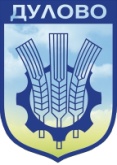 ОБЩИНА  ДУЛОВО,   ОБЛАСТ  СИЛИСТРА7650 гр. Дулово, ул. „Васил Левски” 18, тел. 0864/23000, факс 23020e-mail: dulovokmet@abv.bg, http//dulovo.bg